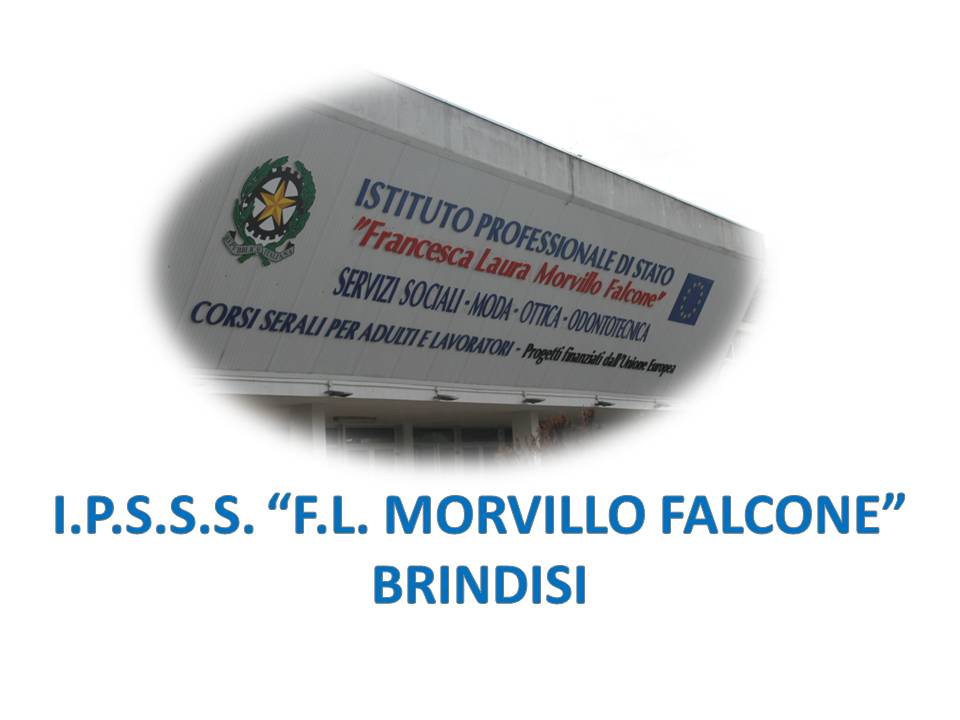 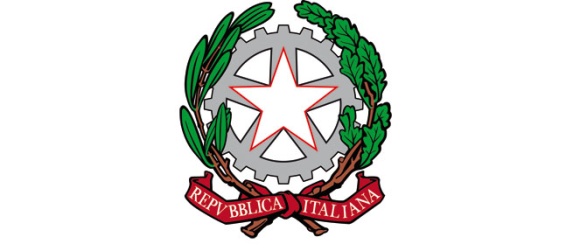 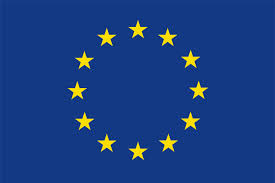 ISTITUTO PROFESSIONALE DI STATO PER I SERVIZI SOCIALI“Francesca Laura MORVILLO FALCONE”Via Galanti, 1 - Tel. 0831/513991brrf010008@istruzione.it – brrf010008@pec.istruzione.it  www.morvillofalconebrindisi.edu.it72100   B R I N D I S IMATERIA: DIRITTO ED ECONOMIA (ore settimanali: 2)CLASSE: 1 C S ANNO SCOLASTICO: 2022/2023DOCENTE: MAURIZIO GAUDIOLibro di testo:Autori: Aime, Pastorino“101 LEZIONI DI DIRITTO ED ECONOMIA – UP”Editore: TramontanaArgomenti:(La numerazione seguente si riferisce alla numerazione adottata dal libro di testo)LEZIONE 1: LE NORME GIURIDICHELEZIONE 2: LE SANZIONILEZIONE 4: LA GERARCHIA DELLE FONTILEZIONE 5: L’INTERPRETAZIONE DELLE NORME GIURIDICHELEZIONE 9: LA FAMIGLIA E IL MATRIMONIOLEZIONE 10: I RAPPORTI TRA CONIUGI E TRA GENITORI E FIGLILEZIONE 11: LA SEPARAZIONE E IL DIVORZIOLEZIONE 54: BISOGNILEZIONE 55: BENI E SERVIZILEZIONE 58: IL SISTEMA ECONOMICOLEZIONE 59: I PRICIPALI PROBLEMI DI UN SISTEMA ECONOMICO LEZIONE 71: IL MERCATO IN GENERALELEZIONE 72: LA DOMANDA E I FATTORI CHE LA INFLUENZANOLEZIONE 73:LA DOMANDA, I FATTORI SOGGETTIVI E L’ELASTICITA’LEZIONE 77: DAL BARATTO ALLA MONETAArgomenti affrontati per il curricolo di educazione civica:REGOLE GIURIDICHE E NON GIURIDICHE, LE REGOLE DELLA CONVIVENZA SCOLASTICA.LE SANZIONI, LE TRE FUNZIONI DELLE SANZIONI. BULLISMO E CYBERBULLISMO.IL CORRETTO USO DELLA RETE INTERNET, LA “NETIQUETTE”.Brindisi, giugno 2023 	Il docente	Maurizio Gaudio